 UDRUGA VIRTUALCI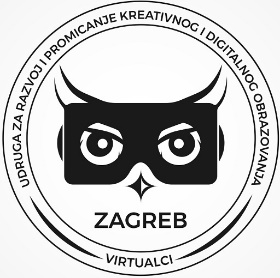       PRISTUPNICAOsobni podaci (ispuniti čitko, štampanim slovima):Ime i prezime : 	Datum rođenja: 	OIB: Adresa: 	Mjesto: Mobitel: 	Telefon:  E-mail: Zanimanje:Ovime izjavljujem kako želim postati (označiti sa X prvu ili drugu stavku)          redovitim članom (sa svim pravima i obvezama u ravnopravnom odlučivanju)          članom korisnikom (bez prava u odlučivanju)          počasnim članom (određuje ga upravni odbor udruge VIrtualci)Suglasnost roditelja za pristupnike mlađe od 18 godina (ispunjava roditelj):Ime i prezime: 	Potpis: Dodatni podaci:Pristupnicu ispuniti čitko, štampanim slovima i predati odgovornoj osobi u Udruzi. Podaci će se koristiti isključivo za potrebe udruge Virtualci i neće biti dostupni trećoj osobi. Odluku o prijemu donosi Upravni odbor. Punopravno članstvo u Udruzi stupa na snagu od datuma s kojim je pristupnica potpisana od ovlaštene osobe i potvrđena pečatom Udruge.Upisnina iznosi  120 kuna i plaća se jednokratno. Godišnja članarina iznosi 120 kn I vrijedi za jednu godinu, a članstvo u Udruzi i ostvarena prava  po članstvu se ne mogu prenositi na treće osobe. Članarina se plaća ovlaštenoj osobi jednokratno. Ovjereni i odobreni original pristupnice se sprema u pismohranu sa podacima o pristupu. Za sve informacije o radu Udruge, nejasnoćama, pravima i obvezama člana obratite se predsjedniku ili dopredsjedniku udruge.Potpisom i pečatom udruge Virtualci potvrđuje se da su ispunjeni svi preduvjeti regulirani Statutom udruge Virtualci za prijem podnosioca u članstvo Udruge.Potpisivanjem ove pristupnice potvrđujem vjerodostojnost navedenih podataka, da sam upoznat sa Statutom udruge Virtualci, da prihvaćam sve odredbe te da Udruzi pristupam dobrovoljno. Roditelj svojim potpisom potvrđuje vjerodostojnost navedenih podataka te daje suglasnost za dijete da budečlan udruge  Virtualci.U  Zagrebu, _____________________20____ godineVlastoručni potpis 					M.P.				Potpis predstavnika udruge____________________                                                                                                                   ___________________________